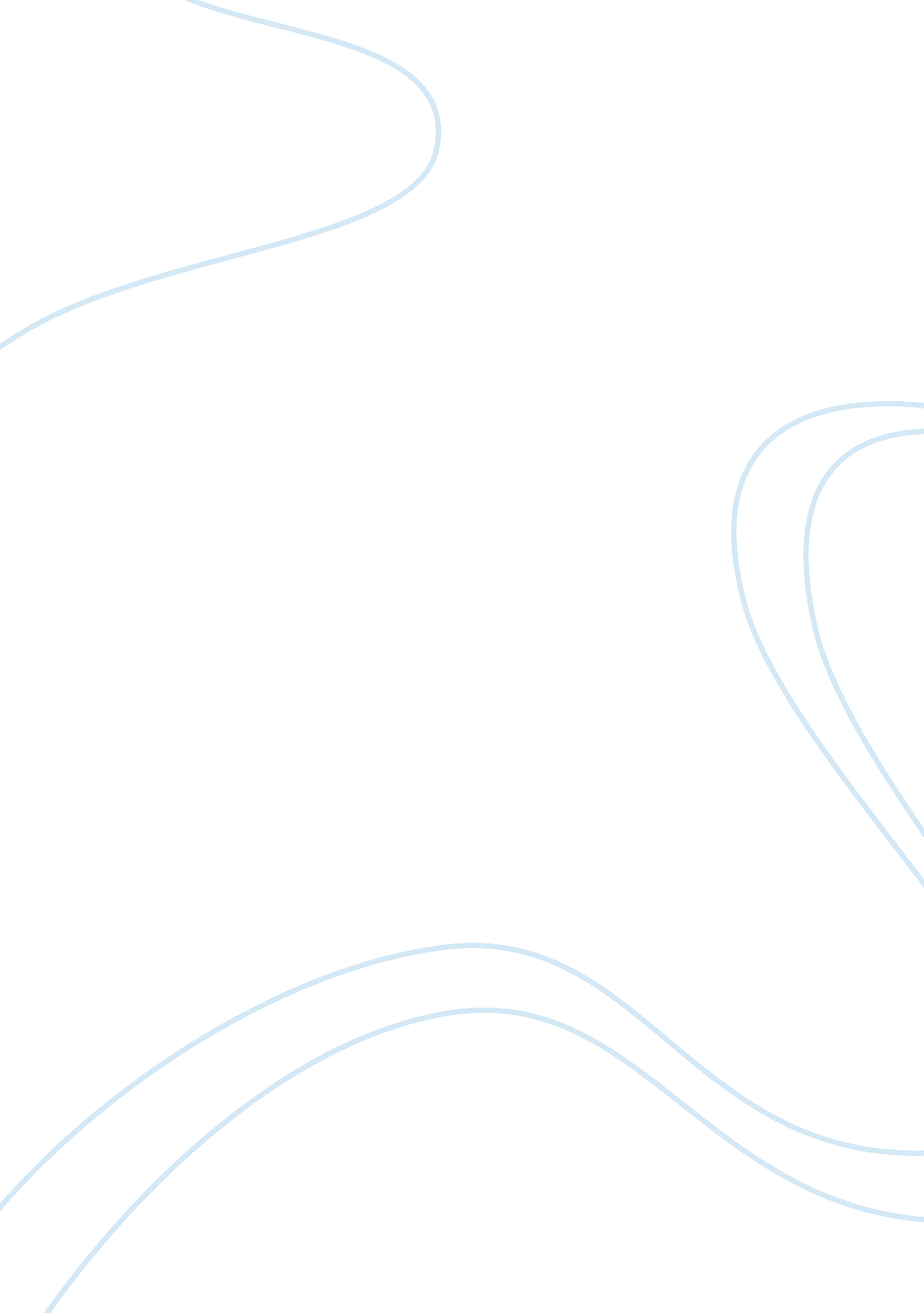 Analysis of giordano holdings limited essay sample essay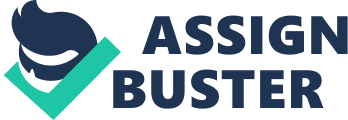 Executive SummaryGiordano Retentions Limited is a taking high-quality price reduction vesture maker and retail merchant based in Hong Kong. The company has a endeavoring geographical growing plan with late successful operations in several Asiatic states. An accent of client service is the footing of Giordano’s competitory advantages. Combined with intense staff preparation governments and a alone managerial attack. Giordano is besides a market technological leader with extremely efficient distribution channels. The contents of this strategic program preponderantly concentrate on Giordano’s prior and proposed strategic operations in the Hong Kong dress market at big. The comparatively stable future anticipations of the Hong Kong economic system provide a certain degree of be aftering assurance to selling planning. The Sino-British Joint Declaration in 1997 may. nevertheless. carry with it room for uncertainness and a possible economic downswing. The Hong Kong dress industry is going progressively competitory. driven by the free nature of the Hong Kong trade system. Giordano basically aims to work the recent rise in disposable incomes to advance a higher-quality trade name image chiefly through improved merchandise quality. increased pricing. shop development and a ‘ trendy’ advertisement run. Through these agencies. the company aims for a 30 % addition in gross revenues turnover by 2007. aligned with a significant 10 % addition in market portion. Company DescriptionThe Giordano label was introduced to the Hong Kong dressing retail market in 1981 as a comparatively costly vesture retail merchant by the now good celebrated selling enterpriser Jimmy Lai. Since 1987 the company has undergone a corporate makeover to place itself as a high-quality retail merchant of insouciant price reduction apparels. The company has besides undergone significant geographic enlargement from Hong Kong. into other geographic markets including Taiwan. China and Singapore. The company has built a solid repute for friendly. helpful service in a part where retail merchants often dissuade the clients from seeking on apparels. Since using computerisation. a tightly controlled bill of fare. frugalness and value pricing to its corporate scheme. entire gross revenues have surged to over HK $ 2. 8 billion in 1994 ( Ang 1996 ) . Intensity of competition is rather high ensuing in a demand to find and work competitory advantages through nucleus competences. Up to day of the month. Giordano has been successful by stand outing in client service. minimising production costs. and using the latest package engineerings to associate its shops with its mills. Such corporate aspects are the driving force behind an ambitious vision to go the best and biggest universe trade name in dress retailing. and the mission to do people ‘ feel good’ and ‘ look great’ . Selling Goals & A ; Aims* Horizontal integrating – By spread outing market portion in bing markets Giordano will be able to bask the competitory advantages associated with economic systems of graduated table. We aim to increase market portion 10 % by 1997.* Differentiation – This has been a cardinal success factor for Giordano since the company was foremost started. Price-cutting schemes have proved ‘ disastrous’ in the yesteryear. and it is of import that long term steps are taken for Giordano to stay competitory. A focal point needs to be pressed on invention. to maintain up in front of the market. and retain first-class service among Giordano employees.* New markets – As competition additions from the likes of Gap and Hang Ten. it is important that Giordano takes advantage of new chances and markets. Most significantly. China. where there are a batch of untasted market sections. This can be achieved chiefly through franchising. in order to maximize the rate of geographic enlargement. Other markets that we aim to go on spread outing to include. South Korea. Malaysia. and Thailand.* Positioning – We aim to do Giordano much more ‘ trendy’ in the Asiatic market. The merchandise needs to be differentiated from rivals. and as trade name equity additions. Giordano will be able to raise monetary values.* Image – Giordano’s individualism and uniqueness demands to be taken to another degree. This can be done through selling runs that show Giordano as a quality. value-for-money merchandise that is single. trendy. and alone to Asia. By taking the above steps to better Girodano’s place in the market topographic point. we anticipate gross revenues in Hong Kong to increase by at least 30 % over the following three old ages. while markets such as China. Malaysia. South Korea. and Thailand get down to lend more to entire turnover. Over the following three old ages. Giordano aims to develop the merchandise. service. and operational sides of the concern. We see the beginning for the bulk of growing coming from the Cantonese and Chinese markets. Environmental Analyisis: Hong KongTechnologyThe impact of engineering on the vesture retail industry and its cost constructions is at the head of corporate success. E-commerce is forecast to revolutionalise the vesture industry through the application of the cyberspace. The cyberspace provides a low-priced solution to reach with associated parties: clients. concerns. stockholders. providers etc. This is particularly of import in the vesture industry to guarantee the rapid update of retailing stock list. New laser-cutting and stitching engineerings are besides being adopted in the fabrication sector. the application of which sees an addition in efficiency and possible end product. every bit good as reduced labor demands and long term costs. GovernmentStaying under British regulation until July 1 1997. the Hong Kong authorities stimulates economic and entrepreneurial activity by presuming a non-interventionist attack to economic policy which stresses limited authorities intervention and the prevailing function of the private sector. Within the three twelvemonth range of this program occurs the consequence of the Sino-British Joint Declaration upon which the People’s Republic of China ( PRC ) will restart the exercising of sovereignty over Hong Kong in 1997 whereupon Hong Kong will go a “ Special Administrative Region” ( HKSAR ) . HKSAR is to hold a high grade of liberty. and enjoy executive. legislative and independent judicial power such that the presently enjoyed societal and economic systems. life styles. right and freedoms will stay unchanged for at least 50 old ages. EconomyThe free market doctrine of Hong Kong’s unfastened. services-dominated economic system has been a driving force in keeping systematically high growing rates over the past decennary. 1994 saw GDP growing reach 5. 5 % . in line with authorities projections. Hong Kong’s growing mentality is linked to that of China. Since growing in China is expected to chair once more in 1995. Hong Kong is predicted to stay at approximately 5. 6 % growing through to 1997 ( World66 1996 ) . Growth is by and large associated with a rise in disposable incomes. therefore consumers are be givening to go decreasingly monetary value sensitive. The Sino-British Joint Declaration is expected to convey a possible downswing in economic growing in 1997. along with possible fiscal instability in the part due to the turning consequence of inconsistent interest-rate policies and dollar hegemony. Inflation degrees for 1994 remained high at 8. 5 % and complemented by economic growing are predicted to stay between 8. 5 % and 9. 5 % until the terminal of 1997 ( U. S. Department of State 1996 ) . The unemployment rate presently at 1. 9 % is predicted to lift to 3 % within a twelvemonth ( U. S. Department of State 1996 ) . This will necessarily bring forth an addition in client monetary value sensitiveness. However. this will non needfully negatively affect Giordano’s low-cost. non-luxury. merchandises. Since 1983 the Hong Kong dollar has been linked to the US dollar at HK $ 7. 8 = US $ 1 supplying a certain degree of economic stableness. The vesture sector has late held strong as retail gross revenues have by and large improved in response to 1993’s increasing involvement rates and belongings monetary values. and diminishing equity. DemographicsFrom a wide position the Hong Kong market for quality price reduction vesture consists of practically the full population of 6 million. plus input from the tourer market of whom are looking for a ‘ quick vacation bargain’ . The little geographical graduated table of Hong Kong. and its efficient transit system slightly justifies this wide mark market definition. particularly sing a population denseness of over 250. 000 per square stat mi. A more definite market as such would be a focal point on consumers aged between 30 and 49 old ages of whom comprise 36 % of the population and have the highest disposable income ( Strategis 2005 ) . The turning aged market is besides available to merchandise growing. every bit good as that for children’s wear. CultureThe loosely defined mark market is a consequence of the Hong Kong business-oriented life style. Motivating the success of Giordano and its competitory opposite numbers is the recognition that Hong Kong has the highest proportion of people have oning insouciant apparels in Asia & A ; Hong Kong occupants own an norm of 6 braces of denims ( Strategis 2005 ) . Furthermore. shopping is one of the major leisure clip activities in Hong Kong with more than one tierce of the population shopping for apparels at least one time a month. The mean Hong Kong shopper is going progressively trade name witting as the increasing figure of rivals in the vesture industry conflict to set up their ain alone trade name equity. SWOT AnalysisInternalStrengths FailingsFlexible managerial mannerTop-down integratingEmphasis on advancedNo-questions-asked and no-time-limit exchange policyService orientationRepute for quality and service – client truenessTechnological leader – just-in-time refilling strategyLow cost fabrication locationsDynamic corporate civilizationIntense staff preparation planItalian name arousing edification Small scope of vesture designs. Hazardous managerial attack ( mistakes may go ruinous )No budget. fiscal projections or market research. ExternalOpportunities MenacesE-commerce – Interaction with associated parties– Recent debut of online shoppingRelatively stable unfastened economic systemPush for corporate geographical enlargementAddition in casual-wear among demographic Increasing strength of competitionDynamic and quickly altering market. Impregnation of Hong Kong marketIndustry AnalysisFabrics and vesture industries are the prevailing anchor of Hong Kong’s overall fabrication sector. of which has declined over the past few old ages to 11 % of GDP against a background of a go oning displacement of fabricating operations to China. On the other side of the fencing. retial gross revenues have grown by 12 % throughout 1994 with particularly strong growing in the vesture and footwear sections demoing a 36 % rise in gross revenues. If we include Chinese re-exports. Hong Kong exported about HK $ 20 billion worth of vesture in 1994 ( Strategis 2005 ) . The Hong Kong high quality price reduction vesture market is comparatively stable. but saturated. Recent old ages has seen a dramatic addition in the figure of indirect rivals. For illustration. many of the largest Thailand garment shapers are come ining the Hong Kong dressing retail market due to the well higher rewards. and therefore disposable incomes. Companies such as Hua Thai and SK Garment have late established their ain branded goods. every bit good as supply contracts with pre-established trade name names such as Polo. Banana Republic and The Gap. Dickering Power of Buyers ModerateCustomers basically determine what is sold in dressing retail shops. and to some extent. the monetary value. Dickering Power of Suppliers LowEase of backward integrating and a big figure of providers. Menace of Substitutes HighRelatively homogeneous merchandises. pricing and quality. Several similar direct and indirect replacements. Intensity of Competition HighBroad spectrum of rivals viing preponderantly on monetary value. Relatively concentrated market place. Menace of New Entrants ModerateOpen nature of Hong Kong market enables comparative easiness of entry. Relatively high initial capital costs. High costs of set uping trade name equity. Hong Kong PropertyLocation Taiwan Hong Kong SingaporeYear 1993 1992 1993 1992 1993 1992No. of stores 89 58 42 33 21 13% ^ in mercantile establishments 54 % 27 % 62 %Gross saless ( HK $ m ) 1. 003 615 778 653 278 169% ^ in gross revenues 63 % 19 % 65 %Hong Kong’s doubtful differentiation as the world’s most expensive concern location has been an progressively prohibitory factor on retail merchant net income borders due to the continual rise of belongings and rental costs. The tight belongings market saw a extremum in April of 1994 and is forecast to chill in the undermentioned old ages. In response. an increasing figure of Hong Kong’s vesture makers are traveling production offshore in a command to cut down costs and entree available fabric quotas. Stores. nevertheless. must absorb the brunt of the belongings load. with retail location turn outing a major success factor in the industry. A correlativity can be seen between the figure of stores and recent gross revenues volumes in the part in the next tabular array. Customer. Market and Trend AnalysisGiordano is basically aiming the businessperson middle aged market. The past decennary. and particularly the mid 90’s. has seen a displacement from structured vesture to insouciant garb. This can be seen by the debut of insouciant work yearss and relaxed frock codification about the offices. Young people are besides decreasingly prone to have oning formal garb. There can be seen an increasing influence from American manner tendencies. Domestic demand. particularly for younger age brackets. shows that local consumers perceive American-style mid-priced garments as insouciant. wearable and suited for mundane usage. When it comes to quality. the Hong Kong market perceives Gallic and Italian labels as holding the best design and quality. Hong Kong consumers are extremely trade name witting and good acquainted with the top dress interior decorator names and manner tendencies. Whilst male executives tend to be more familiar with the G2000 trade name. female executives in their late 20’s to 40’s tend to be more familiar with the Giordano label ( Strategis 2005 ) . Key Success Factors of the Industry at LargeThe Asiatic retail market for price reduction quality insouciant vesture seems slightly comparatively homogeneous in footings of merchandises. monetary values and quality. Therefore. whilst keeping such market criterions ( low monetary value and chair to high quality degrees ) . determiners of single corporate success will trust upon distinguishing client service schemes. advanced dress design and the development of available efficiencies and nucleus competences. Key Success FactorsLow monetary valueProduct qualityShop location and retail infiniteEffective client serviceProactive selling techniquesAdvanced designApplication of new engineeringsRival AnalysisGiordano’s major rivals in Hong Kong are local dress companies G2000. Bossini and U2. G2000 Apparel Limited is poised as a comparatively new forte vesture concatenation administering both stylish men’s and ladies’ calling wear. G2000 boasts a big male market portion. being favoured by local male executives. U2 is a corporate opposite number of G2000. It claims to retail stylish. superior value men’s and ladies’ insouciant wear. It besides holds a comparatively big proportion of the children’s-wear market portion. Both G2000 and U2 focus more on merchandise quality. than monetary value or service. Bossini employs a societal duty codification in its command to retail high quality insouciant manner wear and ware. Entering the Hong Kong market in 1987. Bossini enjoys a comparatively high degree of managerial experience. There are besides tonss of indirect rivals runing in the Hong Kong market of whom have adopted different placement attacks. Direct rival comparings are examined below. G2000 / U2 BossiniSize and growing New and determinedly turning houses Established house. moderate growing. less concentrate on net incomes. Image and positioning Fashionable/superior quality career/casual wear High quality insouciant manner wear and accoutrements. ‘ caring company’Aims and commitment Mass entreaty. stylish ware. superior value ‘ Top-of-mind’ trade name leader. committedness to function each other’s involvement in the best manner possibleCurrent and past schemes Regional enlargement through franchising Corporate citizenship. quality control. attractive shopsAdministration and civilization Relatively less experient. high invention Highly experienced direction squadCost construction Low direct costs due to franchising Moderate cost efficienciesExit barriers Specialised assets ( works and equipment ) Specialised assets. shop rentalsStrengths Innovative design. strong male client eventuality Corporate imageFailings Intermediary inefficiencies Over-reliance on trade name imageInternal Company AnalysisFiscal public presentation: Gross saless and ProfitablenessGiordano’s gross revenues turnover within Hong Kong accounted for 33. 9 % of company gross revenues worldwide in 1993. Due to the wide nature of the market and its legion domestic and international rivals. it is hard to find Giordano’s comparative market portion. Company Consolidated Profit and Loss Account ( HK $ ’000 )1994 1993 1992Turnover 2. 863. 726 2. 334. 135 1. 661. 364Operating Net income 235. 251 180. 481 155. 969Net income before revenue enhancement 234. 236 166. 666 145. 569Net income after revenue enhancement 205. 611 137. 632 115. 091Net incomes per portion ( ? ) 30. 9 22. 0 19. 0( Ang 1996 )Hong Kong Gross saless Figures1993 1992Employee turnover ( HK $ ’000 ) 1. 003. 014Net Gross saless ( HK $ ) 777. 7 652. 8Gross saless per sq. foot ( HK $ ) 21. 200 21. 100Comparable shop gross revenues increase ( % ) 6 16Retail floor country ( sq. ft. ) 41. 900 33. 100Number of gross revenues associates 479 497Number of mercantile establishments 46 37Shops 42 33Counters 4 4( Ang 1996 )Non-financial PerformanceCustomer satisfaction/loyalty Turning. yet chairing. market portion indicates comparatively high degrees of client satisfaction. Awards for first-class client service signify high client contentment and trueness. Product & A ; service quality Very high service quality. Low quality relation to direct rivals. Brand associations Friendly. helpful and efficient staff. low monetary valuesRelative cost Low monetary value schemeNew merchandise activity Moderate degrees of merchandise invention. R & A ; D stimulated by top-down direction integrating. Manage/employee capableness and public presentation Very intense preparation government. high rewards and a trial-and-error accent guarantee an active and capable gross revenues squad. Selling SchemeYear 1995 1996 1997Merchandise Become more voguish Expand merchandise scope Maintain placePrice Slowly ^ both monetary value and price reduction Continue ^ both monetary value and price reduction Maintain the high monetary value degreePlace Improve bing shops Expand into residential country At least one shop in every shopping territoryPromotion Use Asian theoretical accounts Advertise/promote the voguish image Reduce advertisement after set uping voguish imageMerchandiseGiordano should near 1995 strategically by presenting designs which are fashionable. As Hong Kong vesture tendencies are slightly consistent with that of Japan. Giordano should use Nipponese interior decorators. Fashionable apparels will pull more purchasers and besides will let Giordano to increase the monetary value. The consequence is the betterment in trade name image. In the undermentioned twelvemonth Giordano exploit the chance to supply a more extended scope of merchandises. For case. Giordano may offer socks. underwear. belts. billfolds. bags and bags. They may even transport a larger scope of formal vesture. childs vesture and extra female vesture. Giordano must keep its stylish. voguish placement. For 1997. the research and development group may take an advanced attack by a greater client influence on design. Some clients will be willing to pay a higher monetary value because the apparels they have are highly alone. Monetary valueThe 1995 pricing scheme should affect a general monetary value rise. accompanied by progressively frequent gross revenues and price reduction activities. The higher monetary value would project a higher quality image. Additionally. price reductions attract clients into the shops. The monetary value addition must be gradual and scientifically based on demand chances such that consumers do non panic and seek for alternate retail merchants. Therefore. Giordano may increase the monetary value in the undermentioned twelvemonth and keep the coveted monetary value degree through 1997. Giordano should frequently advance gross revenues due to a sale’s ability to pull new and frequent clients. Giordano should work the one-year high demand periods by advancing summer. winter. New Year. Christmas and other vacation gross revenues. Management must be cautious about the frequence of gross revenues periods such that the freshness of such occasions is non diminished by a impregnation of price reduction periods. Nevertheless. purchasers will profit per se due the greater perceived value for moneyTopographic pointGiordano’s distribution scheme should be designed to work the advantages of the new stock list refilling package system. Such engineering. along with the debut of on-line shopping. will go on to better the efficiency of the distribution channels. On the retail forepart. Giordano should originate little and comparatively cheap developments to the retail mercantile establishments. Giordano may. for illustration. play modern-day music in their shops. doing the clients feel comfy while indoors. The music played should besides be of consistent genre in every shop to set up a similar image. Another possible add-on is to hold a specific olfactory property in the shops. Again. every shop should supply a similar olfactory property. This specific olfactory property and music will move as a pleasant reminder to consumers in close locality to the shop location. Additionally. bright illuming. the colour of the shop. merchandise shows and agreements are all minor changes utile in set uping the coveted degree of trade name equity. After bettering the bing shops Giordano experiment with enlargement into residential countries. as late seen to be good in Singapore. Due to Hong Kong’s little geographics. Giordano should finally take have at least one shop in every shopping territory. Local enlargement scheme will incur a end of 55 operational shops ( up from 42 in 1993 ) by 1997. PromotionPreviously. Giordano have been utilizing Western selling theoretical accounts for its advertisement and publicity runs. To guarantee compatibility with the Hong Kong civilization and prevailing client base. direction ought to unite the Western and Asian theoretical accounts. Giordano should publicize its trendy. stylish image utilizing telecasting. wireless. and magazine mediums particularly those of Chinese nature. Hong Kong is one of the largest centres in the universe for Chinese linguistic communication publications. This construct can be applied to events such as top degree association football lucifers and telecasting plans such as Hong Kong Idol. Television advertizements for high quality merchandises are. nevertheless. frequently comparatively uneffective and regarded as ‘ tacky’ if unsuitably applied. Thus may belie the strategic push for bettering trade name image through monetary value and merchandise betterments. As noted antecedently. Giordano should often hold choice price reduction points to pull clients into the shops and encouragement gross revenues. Another attack is to work nomadic phone technological betterments by messaging frequent member clients as they walk past the shop or as they enter the shopping Centre. The ‘ SMS’ informs clients of gross revenues. new merchandise reachings and other promotional activities. Such engineering would. nevertheless. carry significant development costs. An cheap method of pulling clients is to hold a Giordano staff member greet possible clients at shop entrywaies whilst doing available the latest in-house vesture catalogue. The catalogue shall be automatically mailed straight to the card ( VIP. recognition card ) members. Further publicity could affect forming bi-annual or one-year manner shows with the shopping promenades. Shows would be coordinated seasonably to co-occur with the start of the spring/summer or autumn/winter seasons. Strategic PositioningQualityG2000U2GiordanoBossiniIn the dress industry. Giordano is positioning itself with a lower monetary value and higher quality than Bossini. On the other manus. G2000 and U2 are offering better quality vesture than Giordano. On a comparative graduated table with the full industry. nevertheless. the overall pricing schemes for these companies is comparatively high. To suitably vie. Giordano will undergo a pricing and quality betterment strategy. This will finally impact consumer perceptual experience of trade name image. However. the negative associations made with the higher pricing should be countered by the rise in sensed quality. By be aftering to vie more straight with G2000 and U2. Giordano aims to take advantage of the continuously turning economic system and lifting degrees of disposable income. ServiceGiordano U2 G2000BossiniThe relation between service and monetary value among straight viing companies is seen in the figure instantly above. Giordano provides similar client service to Bossini. G2000 and U2. With the viing houses following similar service schemes to Giordano’s pioneered attack. Giordano must find further distinguishing steps to prolong a competitory advantage. Embracing new package and fabrication engineerings. and extended market research and new merchandise design are some generalised options. FormalG2000U2GiordanoBossiniGiordano has positioned itself in a low-price insouciant vesture market. On the other manus. G2000 and U2 integrate market activities by retailing both formal and insouciant vesture at higher monetary values. That’s means they have a wider market than Giordano. As a consequence. Giordano need to spread out their market capablenesss. For illustration. the Giordano direction squad may happen it appropriate to put up subordinate subdivisions under a Giordano Formal label to entree the formal business-apparel market. Alternatively. and far more suited to a rigorous budget. will see a demand to spread out the merchandise line. A job eluded by constructing the design scope and spread outing in-storeto the formal vesture market. AgeG2000Indicate A U2GiordanoBossiniGiordano and its direct rivals differ well in their entreaty and attack to different age bracket. Giordano offers insouciant dress to a comparatively broad demographic. This can be considered a fecund competitory advantage. While many houses are nearing niche markets. Giordano can. on the contrary. work this observation by go oning to broaden its mark market In coaction with the enlargement to formal garb recommendation. Giordano should take for point ‘ A’ in the figure above by appealing to the turning aged demographic. Similarly. a Giordano Kids label could be implemented to further spread out the merchandise scope. and approach the age demographic in the opposite way. Budget ProjectionsYear Turnover ( HK $ factory ) Net income after revenue enhancement ( HK $ factory )1992 1. 661 1151993 2. 334 1371994 2. 863 2051995 3. 488 2421996 4. 089 2871997 4. 690 332From above figures. we try to foretell the turnover and net income from 1995 to 1997. The gross revenues growing projections continue the slightly additive growing public presentation of turnover and net incomes over the past 3 ( see Appendix I ) . This besides aligns the company’s public presentation with the steady economic growing predicted for Hong Kong through to 1997. As can be observed. Giordano will take for gross revenues in surplus of HK $ 300 million through 1997 if the appropriate selling program is stressed. The linearly increasing net incomes will be available to construct upon the selling mix schemes. Budget for ProductAs we aim to originate a Nipponese design influence. labor costs may better marginally by using extra experient and skilled manner interior decorators. The managerial accent of showing new thoughts among staff members still remains a critical key to Giordano’s merchandise research to development. Besides. since the competitory decrease of fixed costs is a major industry tendency. the investing in the newest fabric laser-cutting engineerings and run uping machines will be necessary to develop extra competences and better efficiency and quality criterions. Budget for PromotionPromotion extracts a major portion of available capital among Giordano and its rivals. Prior to 1994 the origin of telecasting advertisement had non been addressed. The debut of such advertisement techniques will ensue in a significant addition in promotional costs relative to the questionable effectivity. As celebrated antecedently. telecasting advertizements are assumed comparatively cost inefficient and may interrupt trade name image. Use of major hoardings on expresswaies and at featuring events appears cost effectual and a uninterrupted. instead than one-off. method to set up trade name consciousness. Popular local theoretical accounts can be used for such hoardings and besides to frontline the manner shows. Overall. promotional investings will necessitate to increase along with the escalating competition. Budget for DistributionBy 1993. Giordano operated 46 retail mercantile establishments in Hong Kong entirely. Therefore. the associated costs of proposed redesign will be comparatively significant. Management. nevertheless. believe that the desperate importance of the company-customer interaction phase ( the shop ) compensates heavy budget outgo in this class. The tight belongings market about Hong Kong will besides impede net incomes and that of the strategic end to run at least one store in every shopping territory. Giordano is already an industrial leader its distribution channel efficiencies. and should keep and use such an advantage by apportioning suited outgo rights to uninterrupted technological betterments. ExecutionMerchandiseAs Hong Kong dressing manner normally follows the tendencies in Japan. Giordano should use Nipponese interior decorators. Giordano can keep and better its manner design by listening to clients and using and promoting client feedback systems. The add-on of merchandises. such as underwear. socks. and belts is non hard because Giordano can utilize bing distribution system and channel. This is besides the instance with the merchandise enlargement to more children’s and more formal garb. Monetary valueThe key to success here is to hold the right monetary value. being the major footing of competition. After reasonably increasing the monetary value we suggest that the monetary value degree remains U2 and G2000 due to the merchandise nature. Giordano’s merchandise is more insouciant and informal than U2 and G2000. and therefore the lower pricing scheme. Gross saless should co-occur with the stoping of summer and winter periods. every bit good as vacation and gay occasions. This will ensue in a fleet remotion of old stock such as to refill for the approaching season. Topographic pointFor the shop betterments. Giordano can farm out interior design professionals in this field. Giordano must take the best location when opening new shops such that they are seeable. noticeable and convenient. Datas about the mean income in the country and age of the occupant can go helpful in choosing the location. Giordano should. in the terminal. have shops in every Hong Kong territory. PromotionGiordano should use both Asian and European theoretical accounts for its advertizements and manner shows. If telecasting advertizement is to be initiated. Giordano shall publicize on Television during popular plans such as of import Soccer lucifers. and Hong Kong Idol. Similarly wireless. Giordano should utilize channels that are modern and make the young-adult/middle-aged mark market. For magazines. Giordano should utilize single-sided page-size advertizements in the Chinese version of Maxim and a manner magazine called ‘ MILK’ . To inform clients of gross revenues. new merchandises reachings and other promotional runs. Giordano can work nomadic phone technological betterments by messaging frequent member clients as they walk past the shop or as they enter the shopping Centre. Such engineering would. nevertheless. carry significant development costs. Ad through store-front salutations and catalogue giveaways will merely necessitate equal staff preparation. The catalogues will be simple. attractive. and be distributed prior to manner. The manner shows within shopping promenades will necessitate subsidising due to labour demands. They will besides ask anterior dialogue with adjacent shops and promenade councils. Shows must be chronologically arranged to co-occur with new merchandise reachings for seasonal manner wear. Evaluation and ControlA specific milepost has been established to mensurate and compare existent advancement in the coming old ages. We are expected to accomplish a 20 % addition in predicted turnover by 1997 to co-occur with the 10 % market portion addition aim. which is sensible and accomplishable. Anticipated figures are illustrated in the tabular array below. If the existent turnover is lower than the expected turnover Giordano must place the job and take appropriate actions. Harmonizing to the Ang ( 1996 ) . Jimmy Lai believes in test and mistake. We disagree on this managerial construct to some extent. Due to theYear 1995 1996 1997Predicted Turnover ( HK $ factory ) 3. 488 4. 089 4. 690Expected Turnover ( HK $ factory ) 4. 185 4907 5. 628hazardous nature of the manner industry. Giordano should seek new schemes on a little graduated table before implementing them to the remainder of Hong Kong. For case. Giordano’s in-store betterments ( olfactory property. music. etc ) should be applied ab initio to a few shops merely. whilst mensurating alterations in consumer activity. If playing modern music consequences in negative gross revenues. Giordano must alter to other music. possibly to classical genres. It is highly hard to foretell and therefore little graduated table trials are of critical importance. When presenting a new manner or design of vesture. Giordano should prove consumer reactions by administering new merchandises to specific shops and step and compare the gross revenues with market projections. This method will find. to a big extent. the prevailing constituents of the Giordano catalogue. If the manner or design is already accepted in Japan so it is likely to be accepted in Hong Kong every bit good. Evaluation and Control should be a uninterrupted procedure. It comes down to how good the scheme meets the aims and how good the scheme improves the degree of net income. DecisionThe pragmatism of Giordano’s fiscal addition purposes depends on the company’s internal ability to find and move upon distinction chances which may supply a short-run. or sustainable. competitory advantage. Due to the dynamic and ever-changing nature of the manner industry. the bulk of the recommendations in this study are tailored to supply fiscal alleviation in the scope of 2 to 5 old ages. The cardinal schemes to be employed go around around more of a safety-oriented direction attack because of the increasing hazard of failure. Additionally. to sufficiently vie. our recommendations include edifice trade name image through raised quality and pricing. new shop interior design. acceptance of the latest package engineerings. execution of a dynamic design squad. and a ‘ trendy’ and original advertisement and publicity run. If suitably and determinedly applied. Giordano may be able to interrupt out of Hong Kong’s slightly dead dressing market conditions by finally deriving an excess 10 % market portion over its closest challengers. MentionsAng. S. H. 1996. Marketing Management and Strategy: an Asia-Pacific Perspective. Prentice Hall. Singapore. U. S. Department of State. ( 1996 ) . Country Commercial Guide for FY 95-96: Hong Kong. [ Online ] . Country Commercial Guides. Available from: [ 18 October 2005 ] . World66. ( 1996 ) . Economy. [ Online ] . Oberon Medialab. Available from: [ 20 October 2005 ] . Strategis. ( 1 March 2005 ) . Apparel. [ Online ] . Industry Canada. Available from: [ 18 October 2005 ] . AppendixCalculation of jutting net income valuesEmployee turnover and Net income ( in HK $ 1000000s )Yr 1 ( 1992 ) Yr 2 ( 1993 ) Yr 3 ( 1994 )Turnover 1. 661 2. 334 2. 863Net income after revenue enhancement 115 137 205The line of best tantrum for turnover isT = 601x + 1084R = . 998 R near to 1 indicates that the line fits the informations really goodNow we can foretell the hereafterten = 4 ( 1995 ) T = 3. 488 HK $ millionten = 5 ( 1996 ) T = 4. 089 HK $ millionten = 6 ( 1997 ) T = 4690 HK $ millionThe line of best tantrum for Net income after revenue enhancement isP = 45x + 187/3R = . 959 R near to 1 indicates that the line fits the informations really goodNow we can stateten = 4 ( 1995 ) P = 242. 333 ? 242 HK $ millionten = 5 ( 1996 ) P = 287. 333 ? 287HK $ millionten = 6 ( 1997 ) P = 332. 333 ? 332 HK $ million 